Notes:February 24th  2019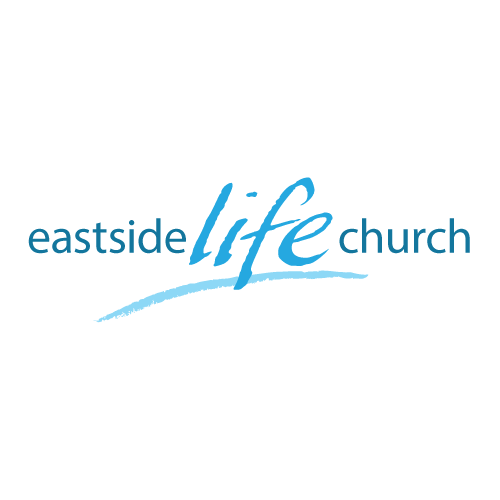 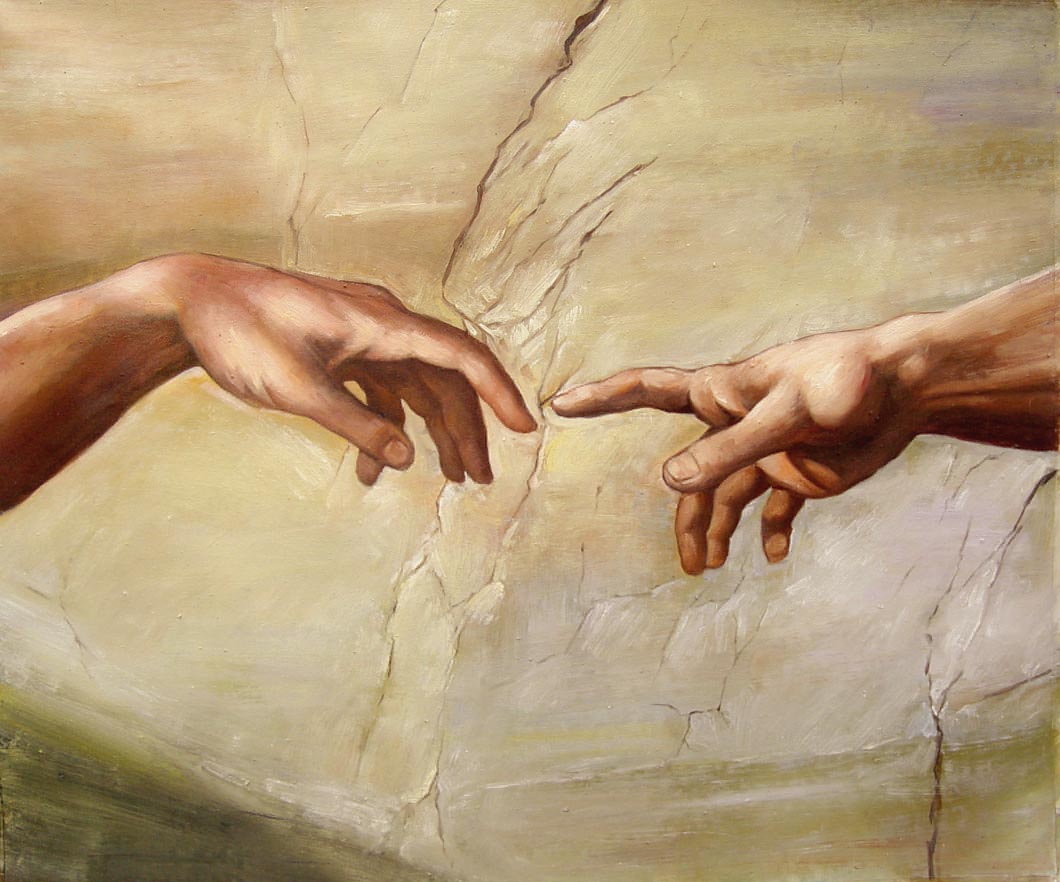 The Touch of God - 7“The Point of Contact”WelcomeThe first Sunday of the Rest (Best) of your life2019The Touch of God– Part 7“The Point of Contact”Mark 5:25-34 – The woman with the issue“Jesus touches Peter’s Mother - in - law”Matthew 8: 14-1814 Now when Jesus had come into Peter’s house, He saw his wife’s mother lying sick with a fever. 15 So He touched her hand, and the fever left her. And she arose and served them.Worship & the ‘Healing anointing’One way we touch God’s heartPsalm 22:3 (KJV)3 But thou art holy, O thou that inhabitest the praises of Israel. 			One of God’s names (which always describe a facet of His nature & will) is ‘Jehovah Rapha’ – the Lord who heals, cures, restores	The Healer is the one who inhabits our praises.	As we draw near in worship, healing ‘spills out & over us’		Contact is made.Put it this wayOur praise attracts God’s manifest presence …	‘The healer’ is there (here) to heal.Psalm 97:5 5 The mountains melt like wax at the presence of the Lord,Our praise is a form of ‘spiritual warfare’.God & the devil don’t share the same space!!  Praise provides a point of contact  Final Take Away & CommunionMy part in CommunionNumbers 21:9And Moses made a serpent of brass, and set it upon the pole; and it came to pass, that if a serpent had bitten any man, when he looked unto the serpent of brass, he lived (recovered).Brass serpent represents the sin (poisoning) Mere looking – faith in what God has done @ the cross (already)…that’s my part.